Szeroka debata o polityce miejskiej w KrakowiePonad 500 osób będzie uczestniczyć w XV Kongresie Miast Polskich, który będzie jednocześnie I Kongresem Polityki Miejskiej. Wydarzenie, organizowane przez Związek Miast Polskich w ścisłej współpracy z Ministerstwem Rozwoju i Urzędem Miasta Krakowa w partnerstwie merytorycznym z Instytutem Rozwoju Miast oraz w partnerstwie strategicznym z BGK, odbędzie się 16 i 17 października w Centrum Kongresowym ICE w Krakowie, w 100. rocznicę powstania ZMP.Kongres będzie stanowić pierwszą w Polsce, szeroką debatę o polityce miejskiej po nakreśleniu ram realizacji Strategii na rzecz Odpowiedzialnego Rozwoju, z udziałem przedstawicieli rządu, miast i środowisk eksperckich. W Polsce około trzy czwarte ludności na co dzień dotykają kwestie miejskie. Miasta są miejscami koncentracji potencjału społecznego i gospodarczego, nośnikiem cywilizacji. W funkcjonalnych obszarach miejskich powstaje blisko 80% PKB. Ponad połowa wszystkich firm w Polsce zlokalizowana jest w kilku największych aglomeracjach.Z uwagi na szczególną koncentrację różnego rodzaju zjawisk i procesów właśnie w miastach, zarządzanie ich rozwojem wymaga całościowego, zintegrowanego podejścia – nie tylko w sferze deklaracji, ale w codziennej praktyce. Mając na uwadze skalę wyzwania oraz konieczność przeciwdziałania niekorzystnym procesom zachodzącym w miastach – Rada Ministrów w 2015 r. przyjęła Krajową Politykę Miejską (KPM). Założenia i jej cele strategiczne zostały skonkretyzowane w postaci działań operacyjnych, zawartych w przyjętej przez Radę Ministrów 14 lutego 2017 r. Strategii na rzecz Odpowiedzialnego Rozwoju do roku 2020 (z perspektywą do 2030 r.).Podczas I Kongresu Polityki Miejskiej uwaga będzie skupiona na sześciu najistotniejszych zagadnieniach, którym poświęcono obszerne panele dyskusyjne z udziałem przedstawicieli rządu, ekspertów w danej dziedzinie oraz reprezentantów samorządów miast. W pierwszym dniu debatować będziemy o mieszkalnictwie, transporcie i mobilności miejskiej oraz o problemie jakości powietrza, który stanowi poważne wyzwanie dla wielu polskich miast. Dzień drugi Kongresu poświęcony zostanie fundamentalnemu zagadnieniu z punktu widzenia rozwoju miast, jakim jest rozwój gospodarczy, jak również kwestii kształtowania przestrzeni oraz rewitalizacji.Wymiana opinii i dobrych praktyk pozwoli na sformułowanie rekomendacji, które przyczynią się do efektywnego wdrożenia planowanych działań, a także do skutecznego stworzenia systemu monitorowania i ewaluacji polityki miejskiej – ważnej części polityk publicznych w państwie.Kongres Miast Polskich organizowany jest przy współfinansowaniu ze środków Unii Europejskiej, w ramach Programu Operacyjnego Pomoc Techniczna 2014-2020. Wsparcia finansowego udziela też Urząd Miasta Krakowa.ProgramJoanna Proniewiczrzecznik prasowa ZMPtel. 601 312 741, joanna.proniewicz@zmp.poznan.plZwiązek Miast Polskich Informacja prasowa5 października 2017 r.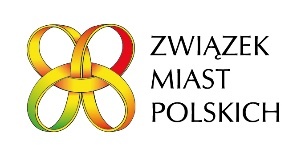 